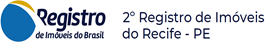 REQUERIMENTO - POSTERGAÇÃO/MANUTENÇÃO DE APERFEIÇOAMENTO DE MATRÍCULA(art. 1098, do CNSNR/PE/2023)SR. OFICIAL DO 2º CARTÓRIO DE REGISTRO DE IMÓVEIS DO RECIFE,NOME DO REQUERENTE:  	CPF Nº	9. RG/CNH  	EMAIL:  	Solicito,	nos	termos	dos	art. 1098,	do		CNSNR/PE/2023,	a	averbação		da POSTERGAÇÃO/MANUTENÇÃO DE APERFEIÇOAMENTO DE MATRÍCULA,		quanto	à(s),com a seguinte justiﬁcativa: 	Termos em que,Pede e aguarda o deferimento. Recife/PE,	/	/	.Assinatura do Requerente COM RECONHECIMENTO DE FIRMA